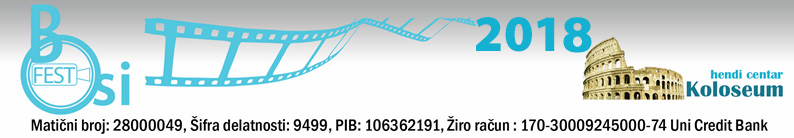 WE HEREBY INVITE YOU TO SUBMIT YOUR WORKS FOR PARTICIPATIONBOSIFEST 2019 – The Tenth Belgrade International Film Festival for and by People with Disabilities"BOSIFEST 2019"From 9th to 111h October 2019Venue: Sava Centar, Milentija Popovica Street 9, Belgrade, SerbiaHENDI CENTRE KOLOSEUM ANNOUNCESSubmissions for BELGRADE INTERNATIONAL FILM FESTIVAL FOR AND BY PEOPLE WITH DISABILITIES – BOSIFEST 2019 are now open.The slogan of this year's festival is "BOSIFEST 2019", and the topic is work and life of the people with disabilities.Submissions are open from january 8th 2019, until April 25th, 2019.The official selection results will be announced on jun 3th, 2019.BOSIFEST 2019 will be held from  9th to 11th October 2019.The festival is competitive; the entire program consists of both competitive and non-competitive parts. Films that are not chosen for the competition part of the program, and meet the requirements of the competition, will be in the non-competitive part of the program.AWARDS:-Best Film GRAND PRIX 2019 BOSIFEST-For best director- For the best-case scenarioThe festival is organized by Hendi Center Koloseum, Panciceva Street 14, Belgrade, Serbia.The festival was supported by Sava Centar.The application rules and requirements:1. Genre: documentary films dealing with the issues concerning people with disabilities2. Duration: up to 100 minutes 3. The film must be in English or with English/Serbian Subtitles4. The film must be produced in the last7 years5. The film must be sent no later than April 25th, 2019.6. All videos must be in DVD format7. BOSIFEST can use parts of the received materials for advertising purposes (up to minutes)8. The Selection Commission has to receive at least two copies of the film (DVD format), and the Festival will retain all copies.It is necessary to submit the following supporting material:- Plot synopsis or textual expose lengths between 100 and 200 words- Dialogue-list (if any)-Two film captions or photographs of the filming process- The author’s biography and photo-Year and place of birth of the film author/authoress, occupation, place of residence and contact information (phone and e-mail)In addition to the film submissions, submissions for the additional activities and workshops proposals are open. Workshops will be held during the BOSIFEST 2019 at the festival venue.Films and supporting materials should be marked “BOSIFEST 2019 Submissions" and sent to:Hendi Centar Koloseum,Pančićeva 1411000 BelgradeSerbiaQuestions about the submissions should be sent to: film@bosifest.rs hc.koloseum@gmail.comPhone / fax: +381 11 263 78 20 (10-14h)For more information:http://bosifest.rsFestival Director                                                                                                                Darko Ivic